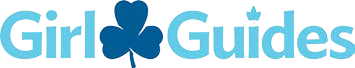 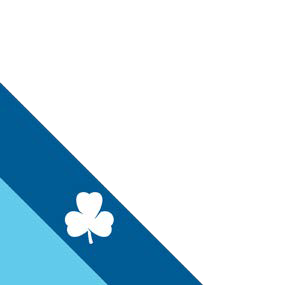 Provincial Task GroupsTerms of ReferenceMission To be a catalyst for girls empowering girls Accountable to: NS Provincial Council, via respective CommitteeResponsibilitiesProvincial level Task Groups are formed for a specific task or project and are dissolved at the end of the mandated work.  They will each have a purpose statement, and defined responsibilities.   Task Group members are selected based on their expertise and experience to make a valuable contribution to the work as defined by the purpose statement.  Collaboration/Partnership of Task Group Chairs, Advisory Committee Lead and designated Deputy Provincial Commissioner Key Responsibilities:To determine project specific, measurable goals aligned with the Strategic PlanEstablish critical path and meet timelines of the ongoing workEnsure active and ongoing communication between Task Group Chair and the designated Deputy Provincial Commissioner Prepare final report, including recommendations when appropriate, at the conclusion of the work of the Task GroupAdvisory Committee Lead Key Responsibilities:Support the defined work of the Task GroupProvide relevant resources and information for the Task GroupEnsure activities and administration of the Task Group are budgetedTask Group Chairs Key Responsibilities:Chair Task Group meetingsProvide leadership to the Task GroupEnsure orientation of the Task Group membersCouncil Support or designate Key Responsibilities:Advise and support Task Group ChairsEnsure orientation of Task Group Chairs to the Provincial organization and their roleReceive regular reports from the Task GroupsKeep current on the work of the Task GroupsContribute to the selection of Task Group membersTERM The term of commitment will be dependent on the timeline for the event / activity for planning, execution and wrap up.